 Zadanie ICzekaliście, czekaliście... już pewnie traciliście nadzieję. Ale jest 😊 Wielki powrót ligi historycznej! Dla tych którzy nie uczestniczyli w poprzedniej edycji, krótkie przypomnienie. Odpowiedzi odsyłamy na email: michalzawal93@gmail.com (Proszę się zawsze upewnić, że zadanie zostało wysłane). Czas na oddanie tego zadanie jest do 10 listopada 2023r. (piątek).  No a teraz czas na treść pierwszego zadania. Pomniki. Mijamy ich w wielu miejscach setki. Ale czy zawsze im się przyglądamy? I właśnie tego dotyczy to zadanie. Aby zdobyć punkt należy udzielić informację: -kogo lub co przedstawia pomnik?-gdzie się znajduje (miejscowość, ulica)?-kto jest autorem dzieła, jeśli można to ustalić?W ramach podpowiedzi dodam, że wszystkie pomniki znajdują się w województwie kujawsko-pomorskim. Zadanie ma na celu, bardziej przybliżyć różnorodność pomników w naszym województwie.Za zadanie można otrzymać 20 punktów, po 1 punkcie za każde.1. 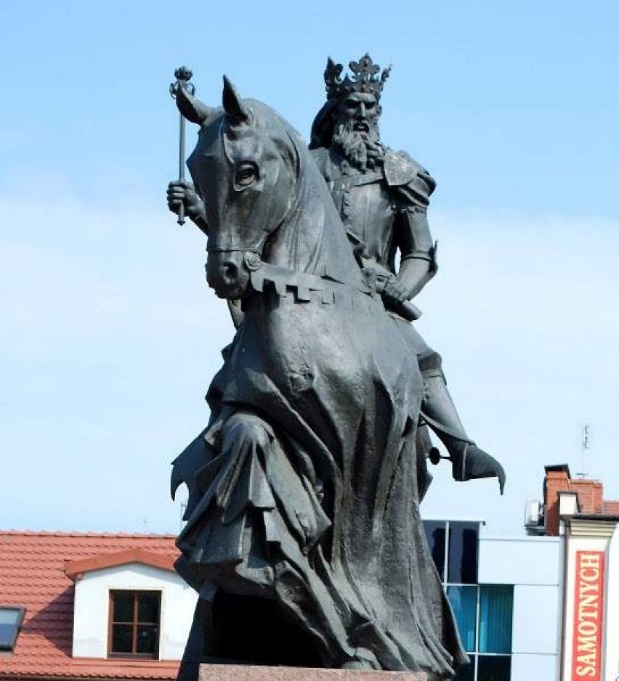 2. 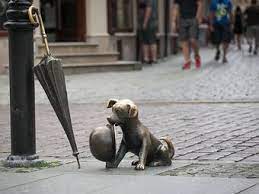 3. 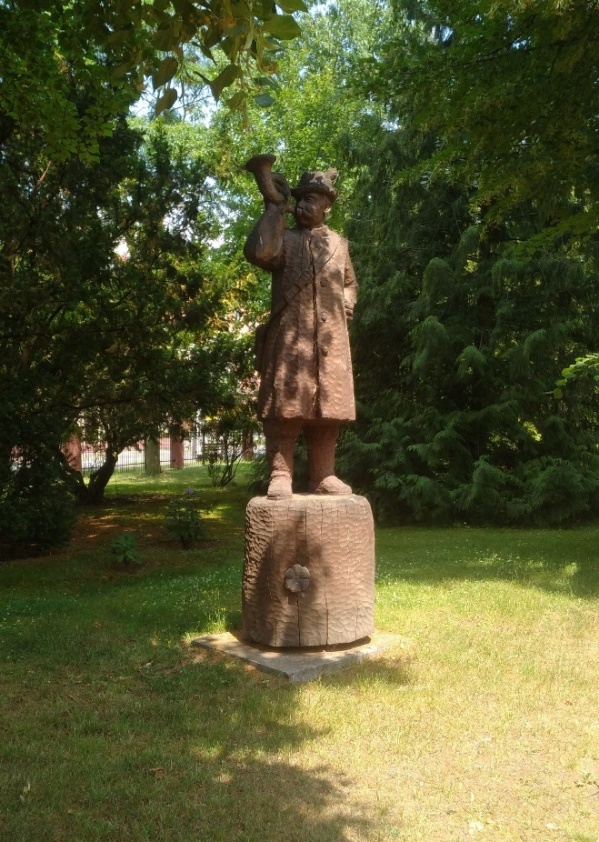 4. 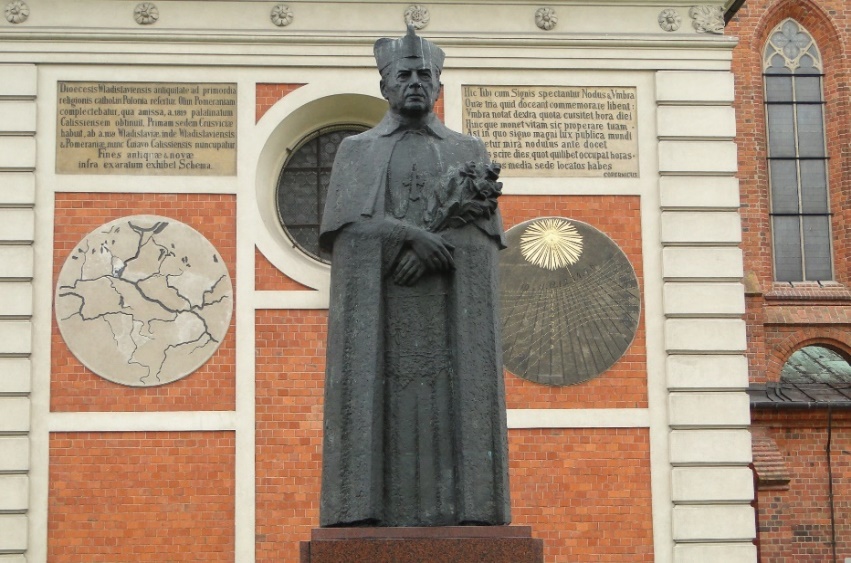 5. 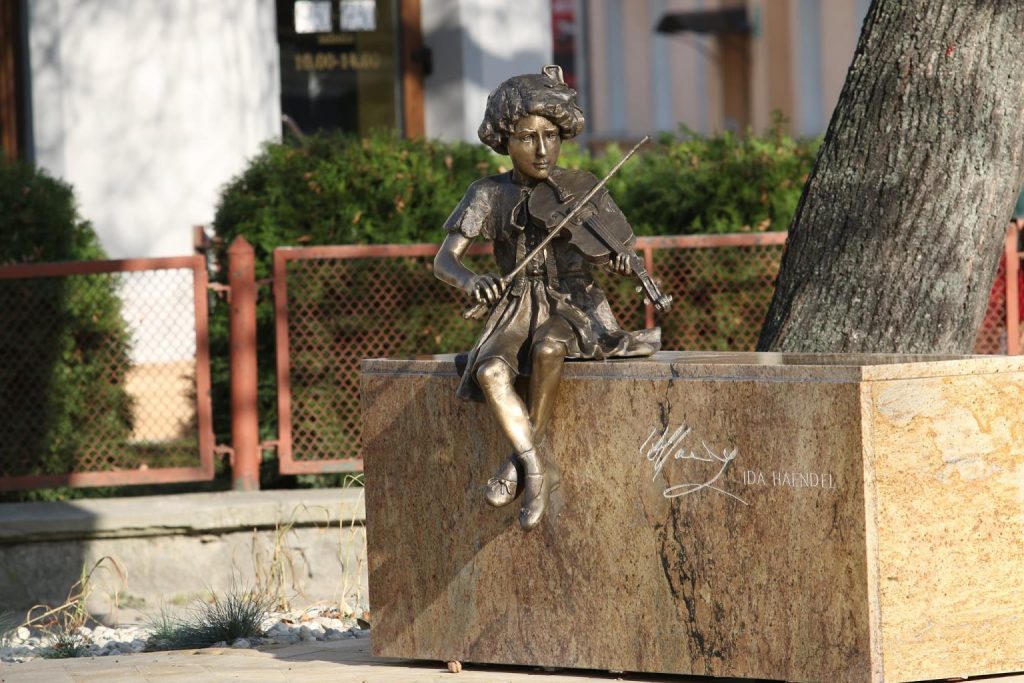 6. 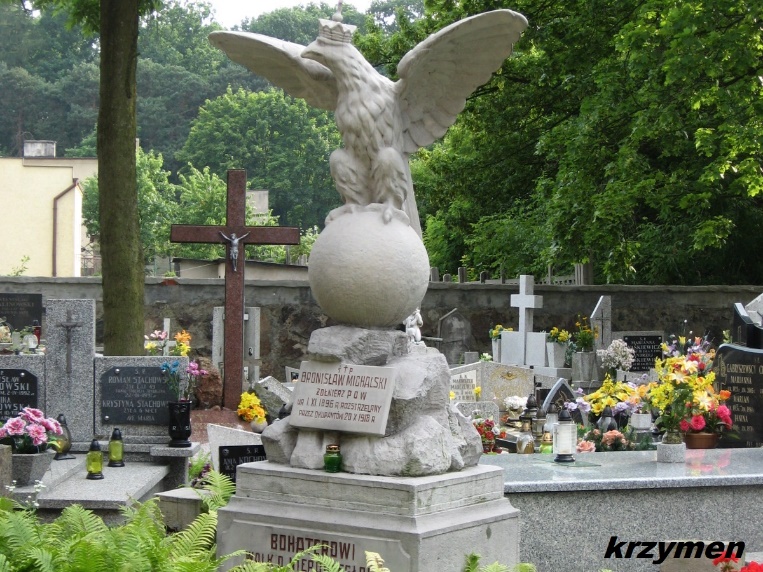 7. 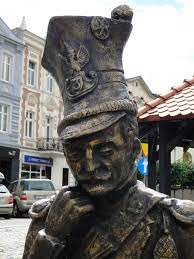 8. 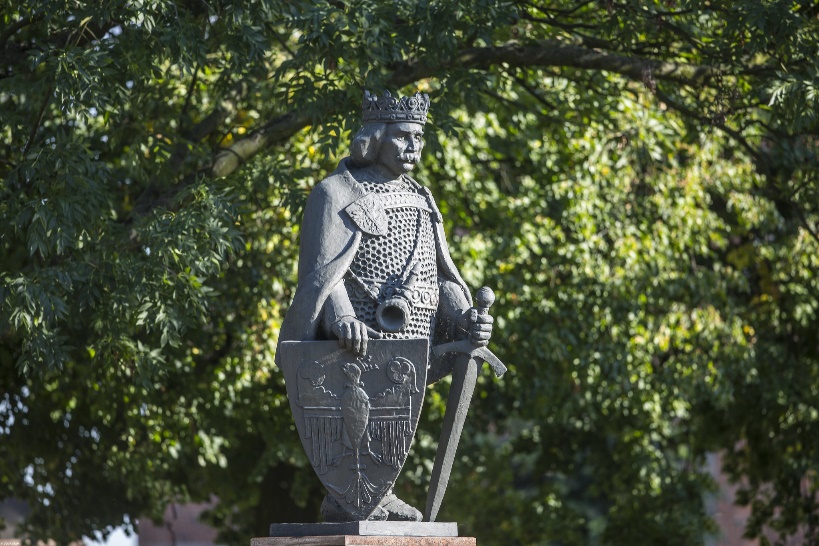 9. 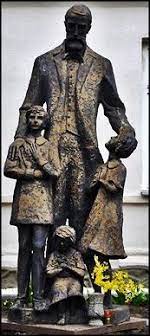 10.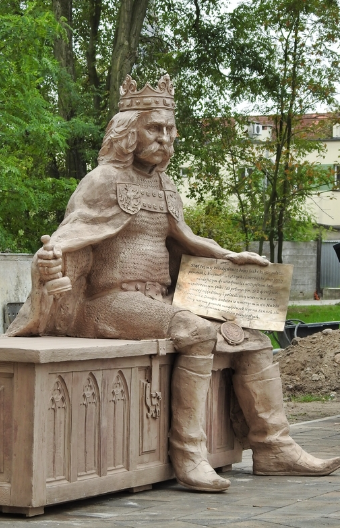 11. 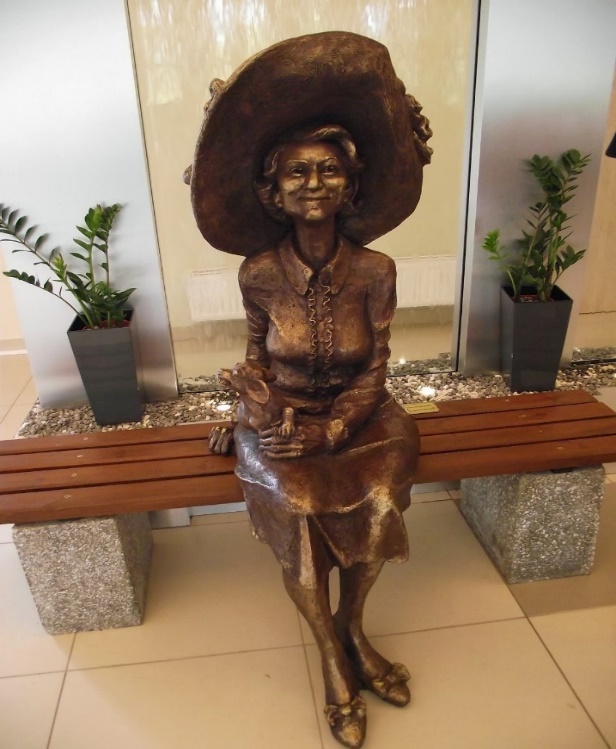 12. 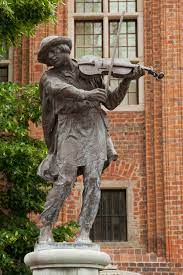 13. 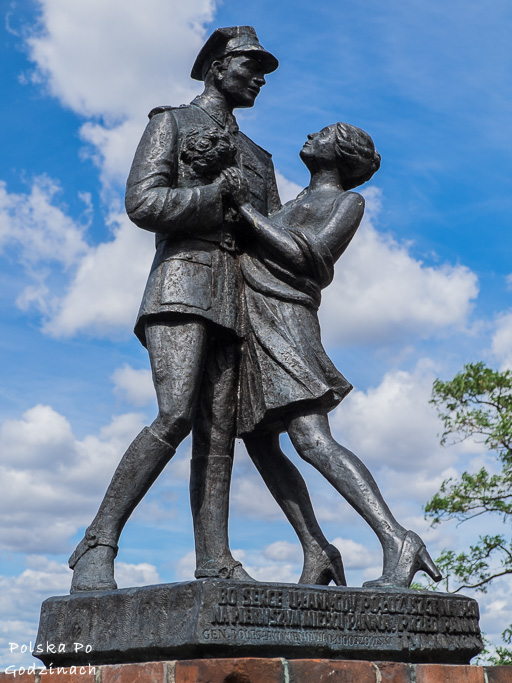 14. 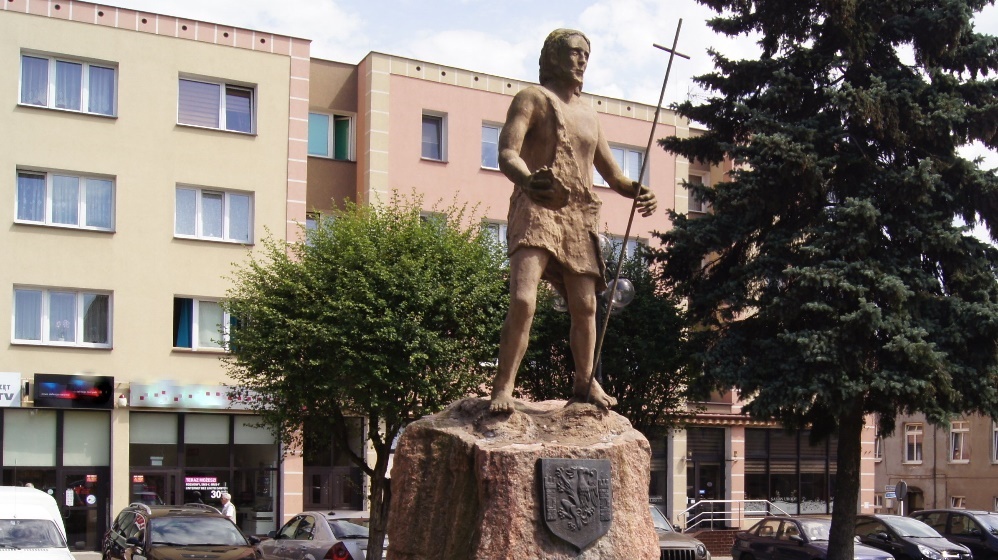 15. 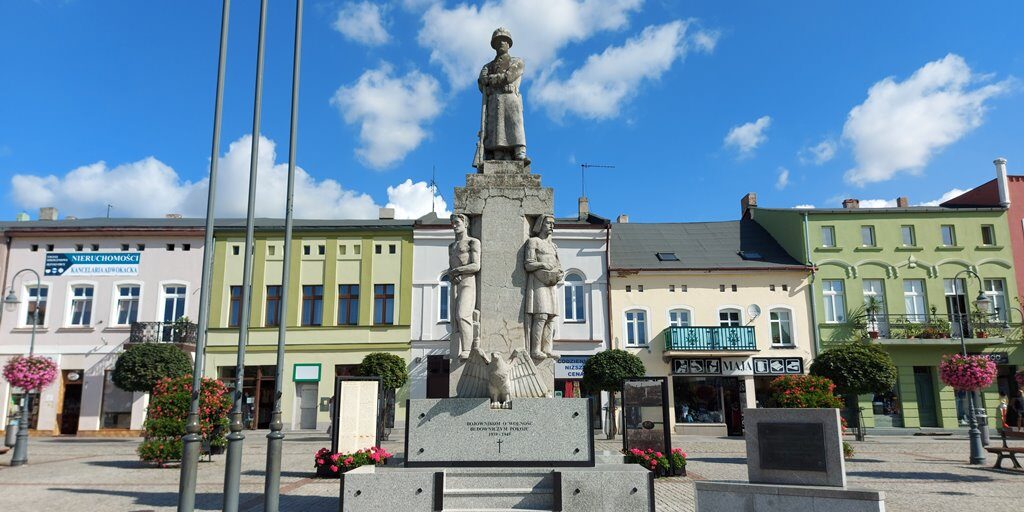 16. 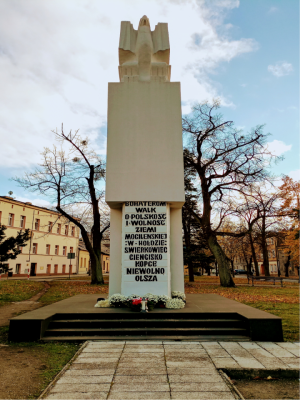 17. 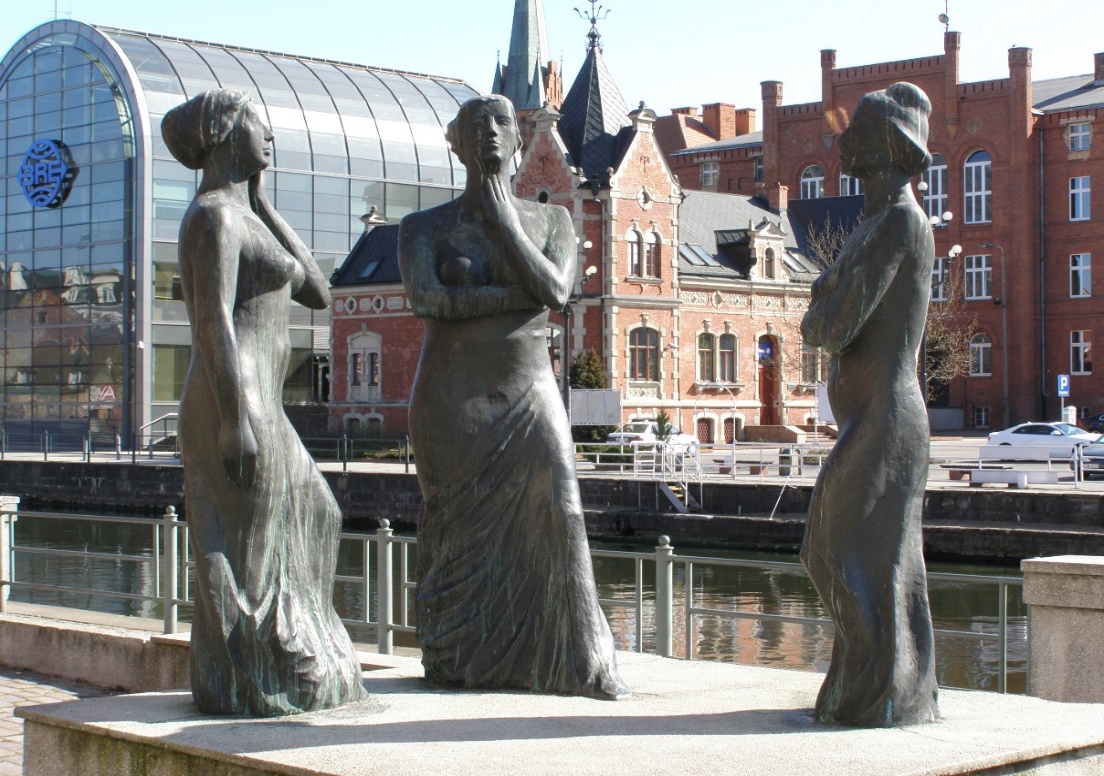 18. 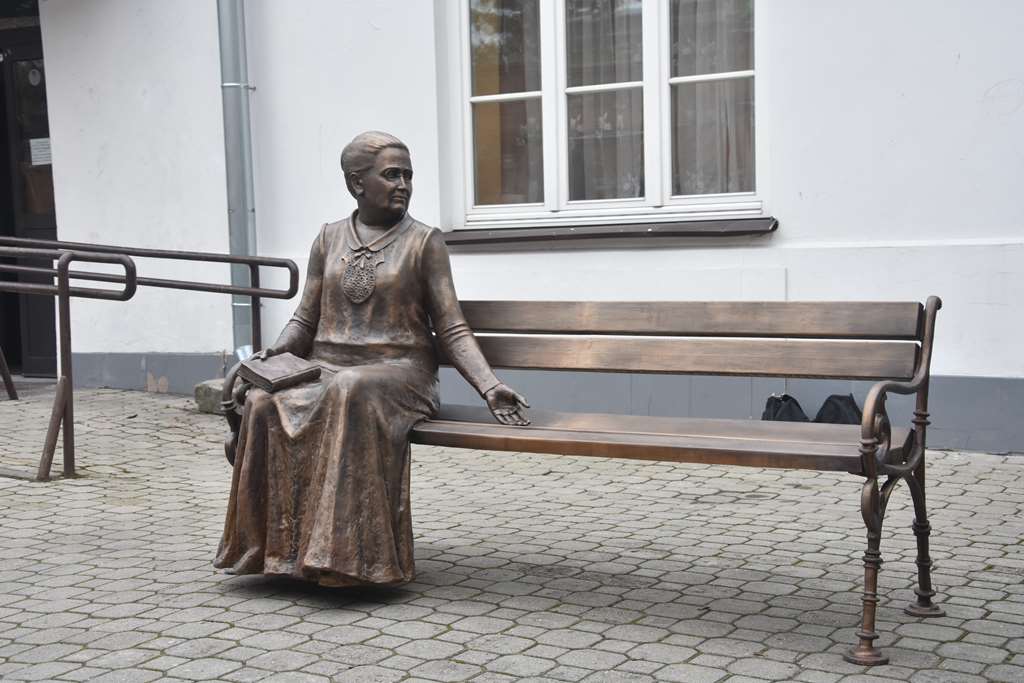 19. 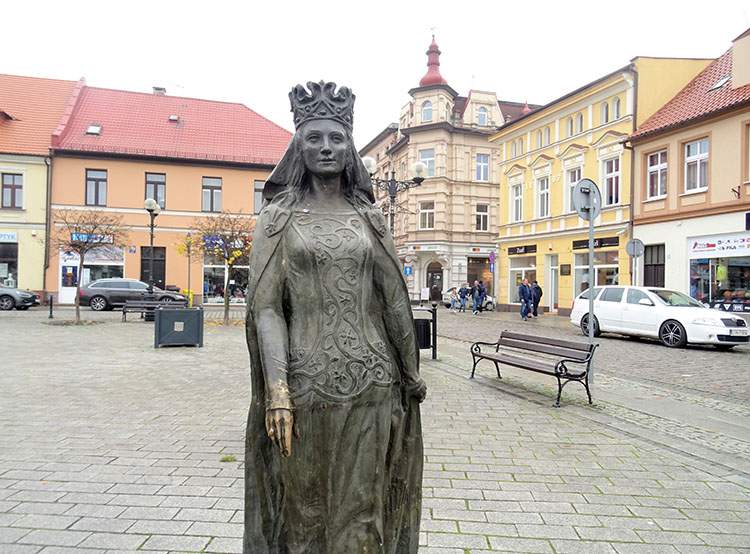 20.   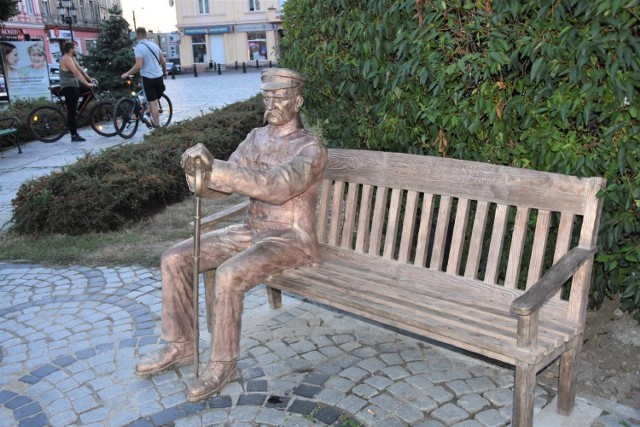 